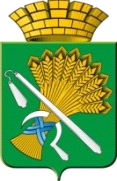 АДМИНИСТРАЦИЯ КАМЫШЛОВСКОГО ГОРОДСКОГО ОКРУГАП О С Т А Н О В Л Е Н И Еот 13.03.2024 N 227Об утверждении Плана мероприятий по укреплению общественного здоровья на территории Камышловского городского округа в 2024 годуВ соответствии с Указом Президента Российской Федерации
от 7 мая 2018 года № 204 «О национальных целях и стратегических задачах развития Российской Федерации на период до 2024 года», паспортом национального проекта «Демография», утвержденным президиумом Совета при Президенте Российской Федерации по стратегическому развитию и национальным проектам (протокол от 24.12.2018 № 16), паспортом регионального проекта «Формирование системы мотивации граждан к здоровому образу жизни, включая здоровое питание и отказ от вредны привычек», утвержденным Советом при Губернаторе Свердловской области (протокол от 17.12.2018 № 18), во исполнение распоряжения Правительства Свердловской области от 02.11.2020 № 565-РП «Об утверждении типового проекта муниципальной программы «Укрепление общественного здоровья на 2020–2024 годы» и в целях мотивации граждан к ведению здорового образа жизни, администрация Камышловского городского округаПОСТАНОВЛЯЕТ:Утвердить План мероприятий по укреплению общественного здоровья населения на территории Камышловского городского округа в 2024 году (прилагается).2. Опубликовать настоящее постановление в газете «Камышловские известия» и на официальном сайте администрации Камышловского городского округа.3. Контроль за исполнением настоящего постановления возложить на заместителя главы Камышловского городского округа Соболеву А.А.Глава Камышловского городского округа                                               А.В. ПоловниковУТВЕРЖДЕНпостановлением администрацииКамышловского городского округаот 13.03.2024 № 227 План мероприятий по укреплению общественного здоровья населения на территории Камышловского городского округа в 2024 годуГАУЗ СО «Камышловская ЦРБ» - Государственное автономное учреждение здравоохранения Свердловской области «Камышловская центральная районная больница»Комитет по ОКС и ДМ - Комитет по образованию, культуре, спорту и делам молодежи администрации Камышловского городского округа№ п/пНаименование мероприятияСрок выполненияОтветственные организаторыФинансирование мероприятия, в тыс. руб.Результаты достигаемые в ходе выполнения мероприятия123456Организационные мероприятия, направление на межведомственное взаимодействиеОрганизационные мероприятия, направление на межведомственное взаимодействиеОрганизационные мероприятия, направление на межведомственное взаимодействиеОрганизационные мероприятия, направление на межведомственное взаимодействиеОрганизационные мероприятия, направление на межведомственное взаимодействиеОрганизационные мероприятия, направление на межведомственное взаимодействие1.Проведение межведомственных комиссий и совещаний Камышловского городского округа с рассмотрением вопросов и мероприятий по укреплению общественного здоровья на территории Камышловского городского округа В течении годаАдминистрация Камышловского городского округаНе предусмотреноВзаимодействие служб и ведомств, расположенных на территории Камышловского городского округа по вопросам укреплению общественного здоровьяМероприятия по раннему выявлению неинфекционных заболеваний и факторов риска их развития у населения Камышловского городского округаМероприятия по раннему выявлению неинфекционных заболеваний и факторов риска их развития у населения Камышловского городского округаМероприятия по раннему выявлению неинфекционных заболеваний и факторов риска их развития у населения Камышловского городского округаМероприятия по раннему выявлению неинфекционных заболеваний и факторов риска их развития у населения Камышловского городского округаМероприятия по раннему выявлению неинфекционных заболеваний и факторов риска их развития у населения Камышловского городского округаМероприятия по раннему выявлению неинфекционных заболеваний и факторов риска их развития у населения Камышловского городского округа2.1.Проведение диспансеризации взрослого населения В течение годаГАУЗ СО «Камышловская ЦРБ»В рамках подушевого финансирования ОМСВыявления факторов риска заболеваний, диспансерное наблюдениеСнижение уровня заболеваемости и смертности2.2.Проведение ежегодных профилактических осмотров населения В течение годаГАУЗ СО «Камышловская ЦРБ»В рамках подушевого финансирования ОМСВыявления факторов риска заболеваний, диспансерное наблюдение Снижение уровня заболеваемости и смертности2.3.Работа Центра здоровья для детей, клиники дружественной к молодежиВ течение годаГАУЗ СО «Камышловская ЦРБ»В рамках дополнительного финансирования ОМСКонсультирование врачами  специалистами, диспансерное наблюдение2.4.Работа кабинета медицинской профилактикиВ течение годаГАУЗ СО «Камышловская ЦРБ»В рамках подушевого финансирования ОМСВыявления факторов риска заболеванийКонсультирование специалистовСнижение уровня смертности и инвалидизации2.5.Организация школ здоровья по заболеваниям (ожирение, сахарный диабет, артериальная гипертензия)В течение годаГАУЗ СО «Камышловская ЦРБ»В рамках подушевого финансирования ОМСВыявления факторов риска заболеванийКонсультирование специалистовСнижение уровня смертности и инвалидизации2.6.Помощь при отказе от курения и снижения весаВ течение годаГАУЗ СО «Камышловская ЦРБ»В рамках подушевого финансирования ОМС2.7.Проведение маммографического и флюорографического обследования населенияВ течение годаГАУЗ СО «Камышловская ЦРБ»В рамках подушевого финансирования ОМССнижение заболеваемости и смертности от злокачественных новообразований2.8.Проведение скрининга (кардиотест, уро-тест, онкомаркеры)В течение годаГАУЗ СО «Камышловская ЦРБ»В рамках подушевого финансирования ОМССнижение заболеваемости и смертности от злокачественных новообразований2.9.Вакцинация населенияВ течение годаГАУЗ СО «Камышловская ЦРБ»В рамках подушевого финансирования федерального и регионального ОМССнижение заболеваемости и смертности от управляемых инфекций2.10.Организация постов здоровья в поликлинике, на предприятияхВ течение годаГАУЗ СО «Камышловская ЦРБ»В рамках подушевого финансирования ОМСВыявление рисков неинфекционных заболеваний. Снижение заболеваемости и смертности населения2.11Систематическое освещение вопросов по профилактике сердечно-сосудистых заболевай, стресса, отравлений, материнства и детства в средствах массовой информации и социальных сетяхВ течение годаАдминистрация Камышловского городского округа,ГАУЗ СО «Камышловская ЦРБ»Увеличение информированности жителей Камышловского городского округа в вопросах профилактических мероприятий3. Мероприятия по мотивированию граждан к ведению здорового образа жизни, формирования культуры общественного здоровья посредствам проведения информационно-пропагандистской системы работы с населением3. Мероприятия по мотивированию граждан к ведению здорового образа жизни, формирования культуры общественного здоровья посредствам проведения информационно-пропагандистской системы работы с населением3. Мероприятия по мотивированию граждан к ведению здорового образа жизни, формирования культуры общественного здоровья посредствам проведения информационно-пропагандистской системы работы с населением3. Мероприятия по мотивированию граждан к ведению здорового образа жизни, формирования культуры общественного здоровья посредствам проведения информационно-пропагандистской системы работы с населением3. Мероприятия по мотивированию граждан к ведению здорового образа жизни, формирования культуры общественного здоровья посредствам проведения информационно-пропагандистской системы работы с населением3. Мероприятия по мотивированию граждан к ведению здорового образа жизни, формирования культуры общественного здоровья посредствам проведения информационно-пропагандистской системы работы с населением3.1.Изготовление и распространение наглядной агитации (листовок, буклетов, календарей) санитарно-просветительской направленности и здорового образа жизни    В течение годаАдминистрация Камышловского городского округаВ рамках муниципальной программы Увеличение информированности жителей Камышловского городского округа в вопросах здорового образа жизни3.2.Обеспечение в учреждениях, организациях и на предприятиях Камышловского городского округа размещения на информационных стендах наглядной агитации санитарно-просветительской направленности о здоровом образе жизниВ течении годаРуководители учреждений, организаций и предприятий Камышловского городского округаЗа счет средств учреждений, организаций и предприятий Камышловского городского округаУвеличение информированности сотрудников учреждений, организаций и предприятий Камышловского городского округа в вопросах здорового образа жизни3.3.Систематическое освещение вопросов по пропаганде здорового образа жизни, преодолению вредных привычек, в том числе табакокурения, потребления алкогольной продукции, пива, наркотических средств в средствах массовой информации и на сайтах учреждений и организаций Камышловского городского округаВ течении годаАдминистрация Камышловского городского округа, ГАУЗ СО «Камышловская ЦРБ»Финансирование не предусмотреноУвеличение информированности жителей Камышловского городского округа о вреде табакокурения, потребления алкогольной продукции, пива и наркотических средств и  сопутствующих заболеваниях3.4.Организация выставок, видео-лекториев на тему здорового образа жизниВ течении годаАдминистрация Камышловского городского округа, ГАУЗ СО «Камышловская ЦРБ»В рамках финансирования муниципальной программыУвеличение информированности жителей Камышловского городского округа в вопросах здорового образа жизни3.5.Проведение совместных информационно-просветительских мероприятий с АНО «Путь жизни»В течении годаКомитет по ОКС и ДМ, АНО «Путь жизни»В рамках финансирования муниципальной программыЧисло лиц, принявших участие в массовых мероприятиях – не мене 10% от общего населения Камышловского городского округа4.Мероприятия по формированию здорового образа жизни у детей, подростков и молодежи, созданию среды благоприятной для сохранения и укрепления здоровья4.Мероприятия по формированию здорового образа жизни у детей, подростков и молодежи, созданию среды благоприятной для сохранения и укрепления здоровья4.Мероприятия по формированию здорового образа жизни у детей, подростков и молодежи, созданию среды благоприятной для сохранения и укрепления здоровья4.Мероприятия по формированию здорового образа жизни у детей, подростков и молодежи, созданию среды благоприятной для сохранения и укрепления здоровья4.Мероприятия по формированию здорового образа жизни у детей, подростков и молодежи, созданию среды благоприятной для сохранения и укрепления здоровья4.Мероприятия по формированию здорового образа жизни у детей, подростков и молодежи, созданию среды благоприятной для сохранения и укрепления здоровья4.1.Муниципальный этап социально-педагогического проекта «Будь здоров!»ежегодно Комитет по ОКС и ДМВ рамках муниципальной программыФормирование здорового образа жизни (ЗОЖ) подрастающего поколения4.2.Ежемесячное посещение бесед в клинике дружественной к молодёжив течение года по отдельному графикуКомитет по ОКС и ДМ, ГАУЗ СО «Камышловская ЦРБ» Не предусмотреноПрофилактика игромании, употребление ПАВ, суицидальных наклонностей, ВИЧ-Инфекции, ЗППП4.3Оперативно-профилактическая операция «Подросток»май-ноябрьКомитет по ОКС и ДМ, субъекты профилактикиНе предусмотрено Профилактика безнадзорности и правонарушений среди несовершеннолетних4.4Социально-психологическое тестирование несовершеннолетнихсентябрь-ноябрьКомитет по ОКС и ДМНе предусмотреноВыявление употребления ПАВ и профилактика незаконного потребления наркотических средств и психотропных веществ4.5Регулярное участие педагогического состава в вебинарах ГБУ СО "ЦППМСП "Ладо" в течение годаКомитет по ОКС и ДМНе предусмотреноПовышение квалификации педагогов в сфере профилактики зависимостей4.6Цикл мероприятий о вредных привычках совместно  с медиками ГАУЗ СО «Камышловская ЦРБ»в течение годаКомитет по ОКС и ДМЦентральная городская библиотекаПо договоренности с ГАУЗ СО «Камышловская ЦРБ»В рамках муниципального заданияЧисло ли, принявших участие в массовых мероприятиях – не мене 10% от общего населения Камышловского городского округа4.6Организация летней оздоровительной площадки с дневным пребыванием детей на базе учреждений дополнительного образования в сфере культурыИюньКомитет по ОКС и ДМКамышловская детская школа искусств №1, Камышловская детская художественная школаБюджет Камышловского городского округаОрганизация летнего отдыха и оздоровление детей5. Мероприятия по профилактике асоциальных явлений и зависимостей5. Мероприятия по профилактике асоциальных явлений и зависимостей5. Мероприятия по профилактике асоциальных явлений и зависимостей5. Мероприятия по профилактике асоциальных явлений и зависимостей5. Мероприятия по профилактике асоциальных явлений и зависимостей5. Мероприятия по профилактике асоциальных явлений и зависимостей5.1.Организация ежегодных массовых профилактических акций, выставок, направленных на формирование здорового образа жизни:Организация ежегодных массовых профилактических акций, выставок, направленных на формирование здорового образа жизни:Организация ежегодных массовых профилактических акций, выставок, направленных на формирование здорового образа жизни:Организация ежегодных массовых профилактических акций, выставок, направленных на формирование здорового образа жизни:Организация ежегодных массовых профилактических акций, выставок, направленных на формирование здорового образа жизни:Акция «Единый день профилактики»март, октябрьКомитет по ОКС и ДМ, субъекты профилактикиНе предусмотреноИнформирование подростков о всех видах правонарушений акция «Сообщи, где торгуют смертью»2 раза в годКомитет по ОКС и ДМ,  МО МВД РФ «Камышловский»Не предусмотреноПротиводействие незаконному обороту наркотиковРодительские собрания на темы: «Роль семьи в предупреждении наркомании, табакокурения, токсикомании», «Что надо знать о своих детях?», «Действие токсических веществ, наркотиков и ПАВ на организм детей и подростков».в течение учебного года Комитет по ОКС и ДМНе предусмотреноИнформирование родителей о вреде и влиянии наркотических средств на несовершеннолетнихМесячник антинаркотической направленности (к Международному дню борьбы с наркоманией) (план мероприятий по противодействию незаконному обороту наркотиков)Май –июнь Комитет по ОКС и ДМВ рамках подпрограммы «Профилактика асоциальных явлений» Предупреждение распространения наркотических и психотропных средств. Противодействие незаконному обороту наркотиковакция «Семья без наркотиков»ежегодно Комитет по ОКС и ДМНе предусмотреноПредупреждение распространения наркомании среди несовершеннолетних, выявление фактов вовлечения в употребление алкогольной продукциейОрганизация и проведение акции в ОУ "Молодёжь без пива"майКомитет по ОКС и ДМНе предусмотреноПрофилактика употребления алкогольной продукцииНеделя отказа от табака (в рамках Всемирного дня без табака)майКомитет по ОКС и ДМНе предусмотреноПрофилактика табакокуренияОформление школьных выставок «Скажи, нет!»сентябрьКомитет по ОКС и ДМНе предусмотреноПрофилактика асоциальных явленийМероприятия в рамках Дня трезвостисентябрьКомитет по ОКС и ДМНе предусмотреноПрофилактика употребления алкогольной продукции6. Мероприятия по организации досуга и повышения физической активности населения Камышловского городского округа6. Мероприятия по организации досуга и повышения физической активности населения Камышловского городского округа6. Мероприятия по организации досуга и повышения физической активности населения Камышловского городского округа6. Мероприятия по организации досуга и повышения физической активности населения Камышловского городского округа6. Мероприятия по организации досуга и повышения физической активности населения Камышловского городского округа6. Мероприятия по организации досуга и повышения физической активности населения Камышловского городского округа6.1Лыжня России среди воспитанников дошкольных образовательных организаций04.02.2023Комитет по ОКС и ДМВ рамках муниципального заданияЧисло ли, принявших участие в массовых мероприятиях – не мене 10% от общего населения Камышловского городского округа6.2Профилактическое мероприятие «Здоровье»Февраль Комитет по ОКС и ДМ, субъекты профилактикиНе предусмотреноПрофилактика наркомании и алкоголизма в подростковой среде6.3Акция в рамках Всемирного дня борьбы с туберкулезоммартКомитет по ОКС и ДМ, субъекты профилактикиВ рамках подпрограммы «Профилактика асоциальных явлений»Профилактика борьбы с туберкулезом6.4Всероссийская массовая лыжная гонка «Лыжня России»11.02.2023Комитет по ОКС и ДМВ рамках муниципального заданияЧисло ли, принявших участие в массовых мероприятиях – не мене 10% от общего  населения Камышловского городского округа6.5Легкоатлетическая эстафета на приз газеты «Камышловские известия»Май 2023Комитет по ОКС и ДМ, администрация Камышловского городского округаВ рамках муниципального заданияЧисло ли, принявших участие в массовых мероприятиях – не мене 10% от общего населения Камышловского городского округа6.6Организация культурных мероприятий оздоровительно-просветительской направленностиВесь периодКомитет по ОКС и ДМ, учреждения культурно-досугового типаВ рамках исполнения муниципального задания1 % культурных мероприятий оздоровительно-просветительской направленности в общем количестве культурных мероприятий (процентов) 6.7Работа клубных формирований, направленных на формирование здорового образа жизни, на базе учреждений культурно-досугового типаВесь периодКомитет по ОКС и ДМ, учреждения культурно-досугового типаВ рамках исполнения муниципального задания5% клубных формирований оздоровительной и санитарно-просветительской направленности в общем количестве клубных формирований, действующих на базе муниципальных учреждений культуры Камышловского городского округа (процентов)7. Мероприятия по созданию среды способствующей ведению гражданами здорового образа жизни7. Мероприятия по созданию среды способствующей ведению гражданами здорового образа жизни7. Мероприятия по созданию среды способствующей ведению гражданами здорового образа жизни7. Мероприятия по созданию среды способствующей ведению гражданами здорового образа жизни7. Мероприятия по созданию среды способствующей ведению гражданами здорового образа жизни7. Мероприятия по созданию среды способствующей ведению гражданами здорового образа жизни7.1Мероприятия по поэтапному внедрению и реализации Всероссийского физкультурно-спортивного комплекса «Готов к труду и обороне» (ГТО) в Камышловском городском округеВ течение годаКомитет по ОКС и ДМВ рамках муниципального заданияПривлечение населения Камышловского городского округа к здоровому образу жизни7.2Летняя Спартакиада среди трудовых коллектив Камышловского городского округа12.06.2023 далее -  в течении годаКомитет по ОКС и ДМВ рамках муниципального заданияЧисло ли, принявших участие в массовых мероприятиях – не мене 10% от общего населения Камышловского городского округа7.3Всероссийский день бега «Кросс нации»Сентябрь 2023Комитет по ОКС и ДМ, администрация Камышловского городского округаВ рамках муниципального заданияЧисло ли, принявших участие в массовых мероприятиях – не мене 10% от общего населения Камышловского городского округа7.4акция «За здоровье и безопасность наших детей»в течение годаКомитет по ОКС и ДМНе предусмотреноПовышение эффективности деятельности по сохранению и укреплению здоровья детей и молодежи7.5 Всероссийская акция "Красная ленточка" (в рамках Всемирного дня борьбы со СПИДом)декабрьКомитет по ОКС и ДМВ рамках подпрограммы «Профилактика асоциальных явлений»Информирование и профилактика ВИЧ-инфекции7.6Проведение спортивно-оздоровительной работы по развитию физической культуры и спорта среди различных групп населенияВ течение годаКомитет по ОКС и ДМВ рамках муниципального заданияПривлечение населения Камышловского городского округа к здоровому образу жизни7.7Проведение официальных физкультурных (физкультурно-оздоровительных) мероприятийВ течение годаКомитет по ОКС и ДМВ рамках муниципального заданияПривлечение населения Камышловского городского округа к здоровому образу жизни7.8Проведение занятий физкультурно-спортивной направленности по месту проживания гражданВ течение годаКомитет по ОКС и ДМВ рамках муниципального заданияПривлечение населения Камышловского городского округа к здоровому образу жизни8. Мероприятия, направленные на профилактику травматизма8. Мероприятия, направленные на профилактику травматизма8. Мероприятия, направленные на профилактику травматизма8. Мероприятия, направленные на профилактику травматизма8. Мероприятия, направленные на профилактику травматизма8. Мероприятия, направленные на профилактику травматизма8.1Обслуживание светофорных объектовВ течение годаАдминистрация Камышловского городского округаВ рамках муниципальной программыОбеспечение безопасности жизни пешеходов и водителей транспортных средств8.2Содержание и ремонт автомобильных дорог, тротуаров и пешеходных переходов местного значенияВ течение годаАдминистрация Камышловского городского округаВ рамках муниципальной программы Обеспечение безопасности жизни пешеходов и водителей транспортных средств8.3Акции, классные часы   и мероприятия, направленные на вовлечение детей и молодежи в деятельность по профилактике дорожнотранспортного травматизмаВ течение годаКомитет по ОКС и ДМВ рамках муниципальной программыСоздание условий для сохранения здоровья и предотвращения травматизма9. Мероприятия, направленные на привлечение граждан к нормам правильного питания9. Мероприятия, направленные на привлечение граждан к нормам правильного питания9. Мероприятия, направленные на привлечение граждан к нормам правильного питания9. Мероприятия, направленные на привлечение граждан к нормам правильного питания9. Мероприятия, направленные на привлечение граждан к нормам правильного питания9. Мероприятия, направленные на привлечение граждан к нормам правильного питания9.1Обеспечение граждан новыми источниками водоснабжения и чистой питьевой водой В течение годаАдминистрация Камышловского городского округаВ рамках муниципальной программы Обеспечение граждан чистой питьевой водой9.2Организация и проведения ярмарок для реализации овощей и фруктов, фермерской продукции.ежеквартальноАдминистрация Камышловского городского округаВ рамках муниципальной программы Обеспечение граждан экологически чистой продуктовой продукцией 9.3Изготовление и распространение наглядной агитации (листовок, буклетов, календарей) с нормами правильного питанияВ течение годаАдминистрация Камышловского городского округаВ рамках муниципальной программы Увеличение информированности граждан о правильном и полезном питании в целях сохранения здоровья